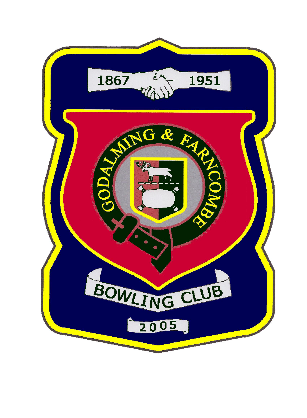 Godalming & Farncombe Bowling ClubTuesday 22nd June 2021 @ 6.30 pmThree Counties LeagueAway v HaslemereDress GreysPlease report to captain of day by 6.15pmGodalming & Farncombe Bowling ClubTuesday 22nd June 2021 @ 6.30 pmThree Counties LeagueAway v HaslemereDress GreysPlease report to captain of day by 6.15pmGodalming & Farncombe Bowling ClubTuesday 22nd June 2021 @ 6.30 pmThree Counties LeagueAway v HaslemereDress GreysPlease report to captain of day by 6.15pmGodalming & Farncombe Bowling ClubTuesday 22nd June 2021 @ 6.30 pmThree Counties LeagueAway v HaslemereDress GreysPlease report to captain of day by 6.15pmGodalming & Farncombe Bowling ClubTuesday 22nd June 2021 @ 6.30 pmThree Counties LeagueAway v HaslemereDress GreysPlease report to captain of day by 6.15pmGodalming & Farncombe Bowling ClubTuesday 22nd June 2021 @ 6.30 pmThree Counties LeagueAway v HaslemereDress GreysPlease report to captain of day by 6.15pm1Ian AndersonIan AndersonIan AndersonIan Anderson1Mariana Beadsworth2Roger HumphreyRoger HumphreyRoger HumphreyRoger Humphrey2John ProcterskipBernie GrayBernie GrayBernie GrayBernie GrayskipJim Spring1Sue Sims-HandcockSue Sims-HandcockSue Sims-HandcockSue Sims-Handcock2Norman BarberNorman BarberNorman BarberNorman BarberskipMark LewisMark LewisMark LewisMark LewisReserves:Reserves:Reserves:Reserves:Reserves:Reserves:Reserves:Reserves:Bill Kelsey, Jeanette Thomas, Martin Thomas, Robin AmyBill Kelsey, Jeanette Thomas, Martin Thomas, Robin AmyBill Kelsey, Jeanette Thomas, Martin Thomas, Robin AmyBill Kelsey, Jeanette Thomas, Martin Thomas, Robin AmyBill Kelsey, Jeanette Thomas, Martin Thomas, Robin AmyBill Kelsey, Jeanette Thomas, Martin Thomas, Robin AmyBill Kelsey, Jeanette Thomas, Martin Thomas, Robin AmyBill Kelsey, Jeanette Thomas, Martin Thomas, Robin AmyDriver:Driver:Driver:Taking:Taking:Taking:Taking:Taking:Captain of the dayCaptain of the dayCaptain of the dayCaptain of the dayContact onContact onContact onContact onRobin AmyRobin AmyRobin AmyRobin Amy07411 91366407411 91366407411 91366407411 913664